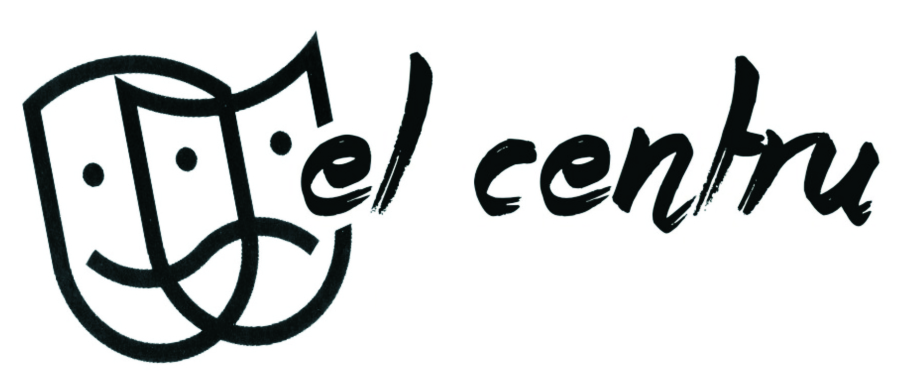 EL CENTRU					CANET DE MARBASES DEL XLVIII CONCURS DE TEATRE “PREMI PEDRACASTELL” L’entitat EL CENTRU (Associació Artística Teatral El Centru de Canet de Mar) remet les bases per participar en el seu concurs de teatre per grups de teatre amateur que organitza anualment l’entitat.Dates:Les representacions es faran durant els mesos de febrer, març i abril del 2022 a la sala Centru del Teatre Municipal de Canet. Un cop seleccionades les companyies la comissió organitzadora es posarà en contacte amb aquestes per tal de seleccionar les dates de representació. La data del sopar de cloenda i l’entrega de premis es comunicarà oportunament.Requisits:Podran formar part d’aquest concurs, els grups en els quals els seus components, inclòs el seu director, siguin amateurs.Cada grup proposarà un màxim de tres obres, en català o castellà (omplint la butlleta d’inscripció annexada)Les obres esmentades, hauran d’esser degudament autoritzades per l’S.G.A.ELa comissió organitzadora procedirà a fer una selecció entre els elencs i comunicarà el resultats als acceptats, convocant-los a una reunió presencial o bé per telèfon per a realitzar la selecció de les dates de representació i/o sorteig de les dates proposades en el cas que hi hagi coincidència entre grups.El jurat qualificador, estarà composat per diverses personalitats de prestigi dins l’àmbit teatral de la vila. El veredicte del jurat serà inapel·lable.Premis:En el present concurs, es concedirà els premis detallats seguidament:trofeus als tres primers classificats en les categories de:MILLOR COMPANYIAMILLOR DIRECCIÓMILLOR PRESENTACIÓ ESCÈNICAMILLOR ACTRIU EN EL PAPER PRINCIPALMILLOR ACTOR EN EL PAPER PRINCIPALMILLOR ACTOR DE REPARTIMENTMILLOR ACTRIU DE REPARTIMENTtrofeus únics en:MILLOR VOTACIÓ POPULARMILLOR OBRA EN CATALÀEl jurat es reserva el dret de concedir els accèssits que consideri oportuns.Condicions econòmiques:Tots els grups rebran 500 euros per participació. Aquesta subvenció serà donada el dia del sopar de cloenda i repartiment de premis. En cas de no assistir cap membre en representació del grup, la subvenció serà retirada.La comissió organitzadora té fixat un màxim de 100 euros per drets d’autor. Una quantitat superior a l’esmentada anirà a càrrec de cada grup.Les despeses de vestuari, maquillatge i utillatge, així com el muntatge de les obres, serà a càrrec de cada grup.Dates d’inscripció i direcció:La data límit d’inscripció és el 31 d’octubre del 2021.Per fer la inscripció caldrà enviar per correu electrònic a centru.concurs@gmail.com  , posant a l’assumpte el NOM DEL GRUP i el TÍTOL DE L’OBRA, la següent documentació:Full d’inscripcióBreu història del grup, sinopsi de l’obra i repartimentAutorització de l’S.G.A.E. (IMPRESCINDIBLE)Cartell i programa de mà (en cas de tenir-ne)Enllaç per visualitzar el vídeo a youtube o vimeo. (Si no fos possible, enviar fitxer amb el vídeo per we transfer)Text de l’obraEl fet de lliurar la butlleta d’inscripció dóna per entès l’acceptació d’aquestes bases.Qualsevol esdeveniment no previst en aquestes bases, serà resolt per la comissió organitzadora. Aquesta es reserva el dret d’efectuar les modificacions necessàries per al funcionament del concurs, les quals seran comunicades amb suficient antelació a tots els grups participants. Mail de contacte: centru.concurs@gmail.comQÜESTIONS TÈCNIQUES SALA CENTRU DEL TMCESCENARI:Mida boca escenari    8mEscenari en càmera negra    6mAlçada boca             3mMida fons escenari    5,5 mAlçada interior del escenari     3,5 mLa sala disposa d’equip de llums amb taula d’il·luminació i equip de so amb altaveus. Les especificacions tècniques del so i llum es comunicaran a les companyies seleccionades.Anirà a càrrec del grup actuant la totalitat del muntatge de l’escenografia, llum i so del seu espectacle. Caldrà concretar amb l’organització l’hora d’arribada. L’escenari ha de quedar net i buit el mateix dia de la representació.No es poden collar cargols ni clavar claus al terra, per subjectar els decorats s’hauran d’utilitzar contrapesos.FULL D’INSCRIPCIÓXLVIII CONCURS DE TEATRE “PREMI PEDRACASTELL” CANET DE MAR.GRUP:ENTITAT: CODI POSTAL I LOCALITAT:ADREÇA: CIF.: PERSONA DE CONTACTE: TELEFON: CORREU ELECTRÒNIC: ADREÇA PERSONA DE CONTACTE: Sol·licita la inscripció en el proper XLVIII concurs de teatre amateur Premi Pedracastell que començarà el proper mes de febrer del 2022 i accepta les bases establertes.OBRES PROPOSADESTítol: Autor: Nombre d’actes: 				 Durada: Títol: Autor: Nombre d’actes: 				 Durada: Títol: Autor: Nombre d’actes: 				 Durada: Signatura: